Office of Student SuccessTutoring ServicesNEED A TUTOR?To access the link to our tutor request form, visit the Tutoring Services Office page https://wumail.sharepoint.com/sites/tutoring or scan the QR code below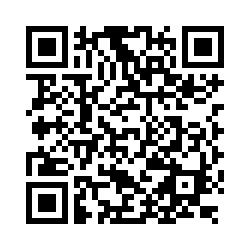 